認知症などのため、一人で外出することに不安がある人や、トラブルに巻き込まれる心配のある人を事前に登録していただく事業です。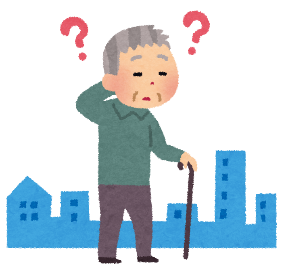 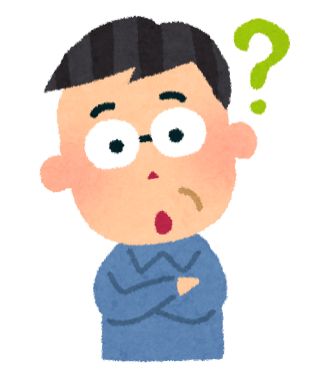 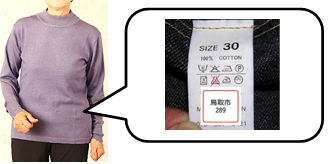 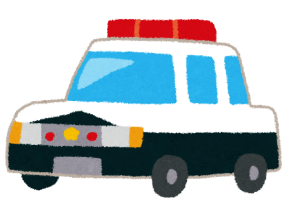 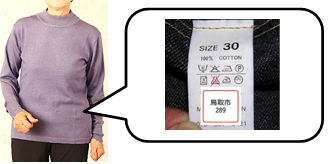 